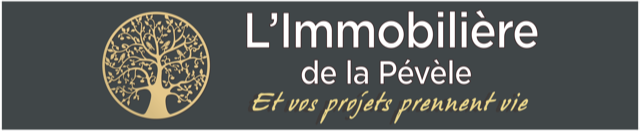 Barèmes des Honoraires de l’AgenceDe 1 euro à 60 000 euros			Montant forfaitaire de 3000 eurosDe 60 001 euros à 160 000 euros		5 %De 160 001 euros à 249 999euros		4 %Au-delà de 250 000 euros			3 %Honoraires TTC (charge vendeur)Bureaux, locaux commerciaux 			9 %En cas de délégation de mandat, ce sont les honoraires du mandat initial qui s’appliquent.